Publicado en  el 06/02/2017 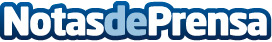 Tropical Islands, el centro de ocio que está de moda en Brandenburgo, AlemaniaSe trata de un centro que dispone de todo lo necesario para pasar uno de los días más divertidos en BrandenburgoDatos de contacto:Nota de prensa publicada en: https://www.notasdeprensa.es/tropical-islands-el-centro-de-ocio-que-esta-de Categorias: Viaje Entretenimiento Turismo http://www.notasdeprensa.es